Meeting MinutesMonday, January 14, 2019Present:  Dick Nordahl, Ethan Stiles, Jocelyn Anderson, Wendy Jones, Allison Merry5:30 p.m. BOA Meeting called to orderBOA minutes of December 17, 2018 Meeting (amend to add Jocelyn Anderson present)Signatures:Mail and Email Warrants – vendor and payrollMV abatementsMV Commitment UpdatesFY19 tax rate $17.68FY20 Budget Review – discussion on mandatory education and hoursSysco ATB update     New BusinessATB – 59 Cedar St rescheduled to March 25, 2019Chapter applications - reviewSenior and Veteran ExemptionsExecutive SessionAdjourn 8 :05 p.m.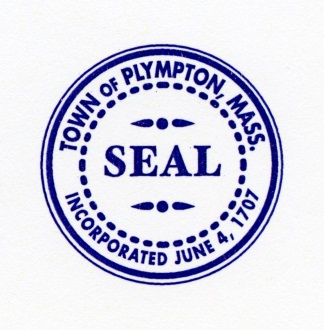 Town Of Plympton5 Palmer RoadPlympton, MA 02367T: 781 585-3227 Assessor@town.plympton.ma.us     Board of Assessors